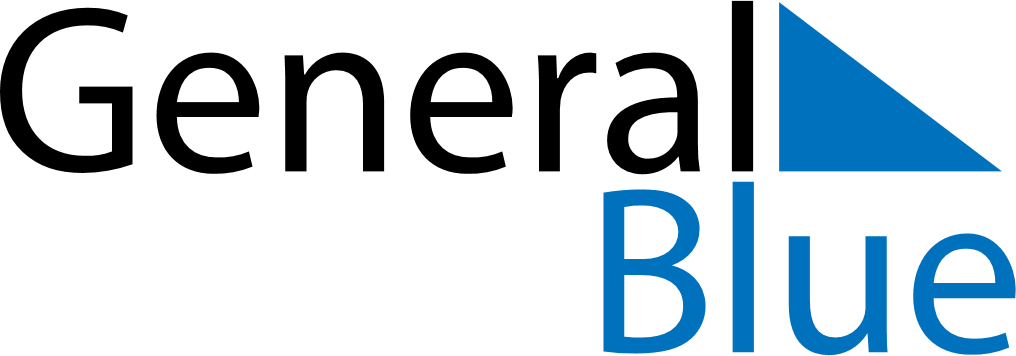 August 2024August 2024August 2024August 2024August 2024August 2024Vindeln, Vaesterbotten, SwedenVindeln, Vaesterbotten, SwedenVindeln, Vaesterbotten, SwedenVindeln, Vaesterbotten, SwedenVindeln, Vaesterbotten, SwedenVindeln, Vaesterbotten, SwedenSunday Monday Tuesday Wednesday Thursday Friday Saturday 1 2 3 Sunrise: 3:48 AM Sunset: 9:46 PM Daylight: 17 hours and 58 minutes. Sunrise: 3:51 AM Sunset: 9:43 PM Daylight: 17 hours and 52 minutes. Sunrise: 3:54 AM Sunset: 9:40 PM Daylight: 17 hours and 45 minutes. 4 5 6 7 8 9 10 Sunrise: 3:57 AM Sunset: 9:36 PM Daylight: 17 hours and 38 minutes. Sunrise: 4:01 AM Sunset: 9:33 PM Daylight: 17 hours and 32 minutes. Sunrise: 4:04 AM Sunset: 9:29 PM Daylight: 17 hours and 25 minutes. Sunrise: 4:07 AM Sunset: 9:26 PM Daylight: 17 hours and 19 minutes. Sunrise: 4:10 AM Sunset: 9:23 PM Daylight: 17 hours and 12 minutes. Sunrise: 4:13 AM Sunset: 9:19 PM Daylight: 17 hours and 5 minutes. Sunrise: 4:16 AM Sunset: 9:16 PM Daylight: 16 hours and 59 minutes. 11 12 13 14 15 16 17 Sunrise: 4:20 AM Sunset: 9:12 PM Daylight: 16 hours and 52 minutes. Sunrise: 4:23 AM Sunset: 9:09 PM Daylight: 16 hours and 46 minutes. Sunrise: 4:26 AM Sunset: 9:05 PM Daylight: 16 hours and 39 minutes. Sunrise: 4:29 AM Sunset: 9:02 PM Daylight: 16 hours and 32 minutes. Sunrise: 4:32 AM Sunset: 8:58 PM Daylight: 16 hours and 26 minutes. Sunrise: 4:35 AM Sunset: 8:55 PM Daylight: 16 hours and 19 minutes. Sunrise: 4:38 AM Sunset: 8:51 PM Daylight: 16 hours and 12 minutes. 18 19 20 21 22 23 24 Sunrise: 4:41 AM Sunset: 8:48 PM Daylight: 16 hours and 6 minutes. Sunrise: 4:44 AM Sunset: 8:44 PM Daylight: 15 hours and 59 minutes. Sunrise: 4:47 AM Sunset: 8:41 PM Daylight: 15 hours and 53 minutes. Sunrise: 4:50 AM Sunset: 8:37 PM Daylight: 15 hours and 46 minutes. Sunrise: 4:54 AM Sunset: 8:34 PM Daylight: 15 hours and 40 minutes. Sunrise: 4:57 AM Sunset: 8:30 PM Daylight: 15 hours and 33 minutes. Sunrise: 5:00 AM Sunset: 8:26 PM Daylight: 15 hours and 26 minutes. 25 26 27 28 29 30 31 Sunrise: 5:03 AM Sunset: 8:23 PM Daylight: 15 hours and 20 minutes. Sunrise: 5:06 AM Sunset: 8:19 PM Daylight: 15 hours and 13 minutes. Sunrise: 5:09 AM Sunset: 8:16 PM Daylight: 15 hours and 7 minutes. Sunrise: 5:12 AM Sunset: 8:12 PM Daylight: 15 hours and 0 minutes. Sunrise: 5:14 AM Sunset: 8:09 PM Daylight: 14 hours and 54 minutes. Sunrise: 5:17 AM Sunset: 8:05 PM Daylight: 14 hours and 47 minutes. Sunrise: 5:20 AM Sunset: 8:02 PM Daylight: 14 hours and 41 minutes. 